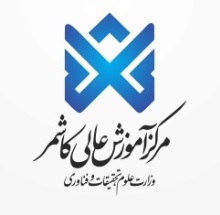                فرم درخواست شرکت در کنفرانس های علمی خارج کشورمدیر محترم گروه علوم و مهندسی آباحتراما خواهشمند است در خصوص بررسی درخواست اینجانب با مشخصات زیر دستور اقدام لازم صادر فرمائید.مدیر محترم گروه علوم و مهندسی آباحتراما خواهشمند است در خصوص بررسی درخواست اینجانب با مشخصات زیر دستور اقدام لازم صادر فرمائید.نام و نام خانوادگی: میثم عابدین پور                                                       گروه: علوم و مهندسی آب                    نام و نام خانوادگی: میثم عابدین پور                                                       گروه: علوم و مهندسی آب                    نوع شرکت: ارائه مقاله به صورت سخنرانی یا پوستر                                        چاپ مقاله(چکیده مقاله یا کامل) در مجموعه مقالات بدون حضور نوع شرکت: ارائه مقاله به صورت سخنرانی یا پوستر                                        چاپ مقاله(چکیده مقاله یا کامل) در مجموعه مقالات بدون حضور عنوان مقاله:عنوان مقاله:نام کنفرانس، سطح کنفرانس و کشور برگزار کننده آن:نام کنفرانس، سطح کنفرانس و کشور برگزار کننده آن:تاریخ دقیق برگزاری کنفرانس: شمسی(                                                  )                            میلادی(                                                         )تاریخ دقیق برگزاری کنفرانس: شمسی(                                                  )                            میلادی(                                                         )تعداد دفعات استفاده از گرنت در سال جاری برای شرکت در کنفرانس: یک بار               دو بار        استفاده ننموده ام   تعداد دفعات استفاده از گرنت در سال جاری برای شرکت در کنفرانس: یک بار               دو بار        استفاده ننموده ام   از فرصت های مطالعاتی خارج از کشور در سال جاری استفاده کرده ام:                 بلی                                 خیر از فرصت های مطالعاتی خارج از کشور در سال جاری استفاده کرده ام:                 بلی                                 خیر درخواست تنخواه: به مبلغ به عدد                                          ریال و به حروف                                                                                            ریال را دارم.درخواست تنخواه: به مبلغ به عدد                                          ریال و به حروف                                                                                            ریال را دارم.متعهد می گردم که مقاله فوق را در هیچ نشریه یا کنفرانسی ارائه ننموده ام. تاریخ/امضاء متقاضیمدارک مورد نیاز: فرم فراخوان برگزاری کنفرانس               یک نسخه از مقاله            گواهی پذیرش ارائه مقاله تاریخ/امضاء متقاضیسرپرست محترم معاونت آموزشی، پژوهشی و دانشجویی احتراما، درخواست نامبرده جهت شرکت در کنفرانس فوق در جلسه .......شورای گروه آموزشی ..............................مورخ ......................... بررسی و بر اساس آئین نامه مربوطه مورد موافقت قرار گرفت   نگرفت  .                                                                                                                                                                                                                                                                   مدیر گروه آموزشی                                                                                                                                                                                   تاریخ/ امضاء  سرپرست محترم معاونت آموزشی، پژوهشی و دانشجویی احتراما، درخواست نامبرده جهت شرکت در کنفرانس فوق در جلسه .......شورای گروه آموزشی ..............................مورخ ......................... بررسی و بر اساس آئین نامه مربوطه مورد موافقت قرار گرفت   نگرفت  .                                                                                                                                                                                                                                                                   مدیر گروه آموزشی                                                                                                                                                                                   تاریخ/ امضاء  ریاست محترم مرکزاحتراما، درخواست نامبرده در جلسه .......شورای آموزشی و پژوهشی مرکز .........مورخ ... بررسی و بر اساس آئین نامه مربوطه مورد موافقت قرار گرفت    نگرفت . خواهشمند است در خصوص صدور حکم ماموریت ایشان، دستور مقتضی صادر فرمائید.                                                                                                                                                           سرپرست معاونت آموزشی، پژوهشی و دانشجویی                                                                                                                                                                                تاریخ/ امضاءریاست محترم مرکزاحتراما، درخواست نامبرده در جلسه .......شورای آموزشی و پژوهشی مرکز .........مورخ ... بررسی و بر اساس آئین نامه مربوطه مورد موافقت قرار گرفت    نگرفت . خواهشمند است در خصوص صدور حکم ماموریت ایشان، دستور مقتضی صادر فرمائید.                                                                                                                                                           سرپرست معاونت آموزشی، پژوهشی و دانشجویی                                                                                                                                                                                تاریخ/ امضاءمعاون / مدیر محترم امور مالی مرکزاحتراما خواهشمند است دستور اقدام لازم جهت پرداخت مبلغ ............................... ریال به عنوان تنخواه صادر فرمائید.                                                                                                                                                                                       رئیس مرکز                                                                                                                                                                                      تاریخ/ امضاءمعاون / مدیر محترم امور مالی مرکزاحتراما خواهشمند است دستور اقدام لازم جهت پرداخت مبلغ ............................... ریال به عنوان تنخواه صادر فرمائید.                                                                                                                                                                                       رئیس مرکز                                                                                                                                                                                      تاریخ/ امضاءمدیر/کارشناس محترم امور اداریاحتراما خواهشمند است، حکم ماموریت نامبرده مطابق با آیین نامه شرکت در کنفرانس های خارجی صادر گردد.                             رئیس مرکز                                                                                                                                                                                                                                    تاریخ/ امضاءمدیر/کارشناس محترم امور اداریاحتراما خواهشمند است، حکم ماموریت نامبرده مطابق با آیین نامه شرکت در کنفرانس های خارجی صادر گردد.                             رئیس مرکز                                                                                                                                                                                                                                    تاریخ/ امضاء